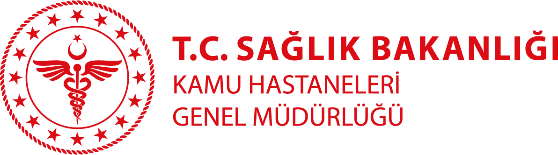       2021 Kurtalan Devlet Hastanesi /Siirt  (halen çalışıyor)KURTALAN DEVLET HASTANESİ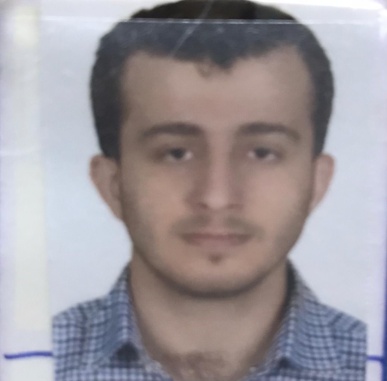 Dr.  Abdullah DAĞDELENBranşı: Pratisyen DoktorYabancı Diller: Arapça İletişim adresi: fenerlist_93@hotmail.comKlinik: Acil ServisTıbbi ilgi ve uzmanlık alanları:Eğitimi:Gaziantep Üniversitesi Tıp Fakültesi 2012-2019Çalışılan Kurumlar: